UNIT VITHE LAPLACE TRANSFORMLearning Objectives:To introduce the concept of various Laplace transformTo introduce the concept of convergence of Laplace transform.To introduce the concept of representation of a Laplace transform in s domainLearning Outcomes:Students will be able toApply properties of Laplace transformSolving the integro differential equations using Laplace transformObtain the Laplace transform of standard signalsSyllabus:Laplace transform of signals, Convergences of Laplace transform, Properties of region of convergence (ROC),Unilateral Laplace transform, Properties Unilateral Laplace transform, Initial value theorem, Final value theorem, Inversion of Unilateral and Bilateral Laplace transform, Relation between Laplace and Fourier TransformsAdvantages of Laplace transform:1Signals which are not convergent in Fourier transform are convergent in Laplace transform.2convolutions in time domain can be obtained by simple multiplication in S domain3 Integro differential equations are converted into simple algebraic equationsLaplace transform of signals:The Laplace transform of a functionf (t), defined for all real numbers t ≥ 0, is the function F(s), which is a unilateral transform defined byBilateral Laplace TransformThe Bilateral Laplace Transform is defined as follows: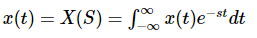 Inverse Laplace Transform:The inverse Laplace transform is defined as Conditions for Existence of Laplace Transform:Dirichlet's conditions are used to define the existence of Laplace transform. i.e.The function f(t) has finite number of maxima and minima.There must be finite number of discontinuities in the signal f(t),in the given interval of time.It must be absolutely integrable in the given interval of time. i.e.|f(t)|dt<∞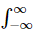 Relationship between fourier transorm and laplace transform: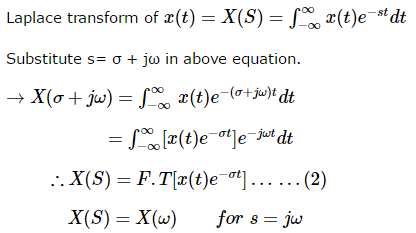 i.e., Fouriertransform is a special case of Laplace transform when Re[s] or  =0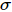 Region of convergence:The range variation of σ for which the Laplace transform converges is called region of convergence.Properties of ROC of Laplace Transform:ROC contains strip lines parallel to jω axis in s-plane.	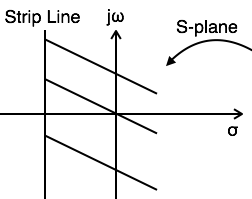 If x(t) is absolutely integral and it is of finite duration, then ROC is entire s-plane.If x(t) is a right sided sequence then ROC : Re{s} >σo.If x(t) is a left sided sequence then ROC : Re{s} <σo.If x(t) is a two sided sequence then ROC is the combination of two regions.PROPERTIES OF LAPLACETRANSFORM: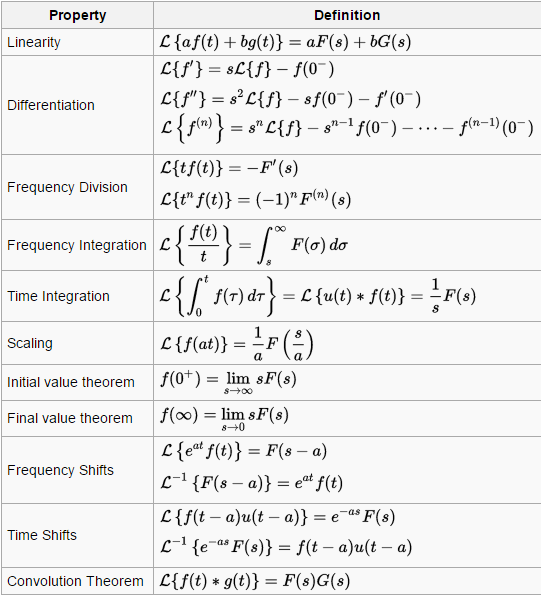 INVERSE LAPLACE TRANSFORM:The transfer function may of the form Consider the proper partial fractions for the above expression * Summary of Partial–Fraction ExpansionExpansion Structure:Simple Roots (including complex conjugate)=>	        could be complex.Repeated Roots: m multiplicity=>Avoid complex numberFor complex conjugates:  LAPLACE TRANSFORM OF STANDARD FUNCTIONS:	Part- A Objective QuestionsLT is the operator that transforms the signal in time domain into a signalIn a complex frequency  domain called as S domainIn a real frequency  domain called as S domainIn an imaginary  frequency  domain called as S domainIn a frequency  domain called as S domainLT is defined as𝑋 (𝑠) =                                  b) 𝑋 (𝑠) = 𝑋 (𝑠) =                                d) 𝑋 (𝑠) = Inverse LT requires contour integration defined by X(t) = ds   X(t) = dsX(t) = ds   X(t) = dsLaplace transform converts convolution of time –signals  toAdditionSubtractionMultiplicationDivisionLT can be converted to FTBy substituting s = jωBy substituting s = σBy substituting s = σ +jωBy substituting s = -jωThe region of convergence (ROC) is defined asthe range of values of jω for which LT convergesthe range of values of σ for which LT convergesthe range of values of σ + jω for which LT convergesthe range of values of s for which LT convergesLaplace transformation is aLinear operationNon-linear operationPartially  Linear operationPartially Non-linear operationDifferentiation in s domain results in multiplication of the signal byt    b) -t        c) –t/2    d) t/2 Time scaling of a signal by a factor of “ a” introducesScaling by a factor of a in s domainScaling by a factor of a2 in s domainScaling by a factor of 1/a in s domainScaling by a factor of 1/a2 in s domainRegion of convergence of a causal LTI systemIs the entire s-planeIs the right –half of s-planeright –half of s-planedoes not exist  Descriptive QuestionsDefine Laplace transform and write its advantages and applications.Derive the relation between Laplace transform and Fourier transform.State and prove any four properties of Laplace transform.Define region of convergence(ROC) and write the properties of ROC of Laplace transform. State and prove the initial and final value theorems.                                                              PART B Multiple Choice QuestionsLaplace transform of a delta function is equal toOne      b) three     c) two  d) zero Laplace transform of the unit step function is equal to      b)     c)      d) sLaplace transform of a signal x(t)= t u(t) is equal to       b)     c)      d) sLaplace transform of  =       b)     c)     d) Laplace transform of is   b)   c)    d)  Laplace transform of ramp function isa)      b)      c)      d) none of the above       7. Laplace transform of tn is          a) nיִ /sn     b)      n /sn       c) n/sn+1   d) n יִ/sn+1        8. If the Laplace transform of x(t) is   , then the value of    is         a) Cannot be determined      b) zero    c) unity   d) infinity    9. The Laplace transform of δ(t)*u(t) is           a)                       b)            c)                       d)             10. The Laplace transform of x (t)= e -4tu(t) is              a)                                 b)              c)                                 d) II)   ProblemsFind the laplace transform and ROC of x(t)= u(t)+u(t).                  Ans:     Prove that the signals (a) x (t) = e –at u (t) and (b) x (t) = -e –at u (-t) have the same X(s) and differ only in ROC. Also plot their ROCs.    Ans: a) =  , ROC:  σ > -a        b)=  , ROC:  σ < -a          Find the inverse Laplace transforms for the following signals. 	b)               Ans: a) t e –t u (t)      b) e –t sin t u(t)      Find the inverse  laplace transform of  X(s) = ; ROC : -4< Re(s) < -1Ans: - e –t u (-t) -  e –4t u (t)        Find the initial and final values of the following.X(s) = 	Ans: 1, 0     A signal has Laplace transform  X(s) =   ,Find Laplace transform Y(s) of the following signals:  a) Y1(t) = x (2t)          b) Y2(t) = t x (t)  Ans: Y1(s) =          b) Y2(s)  =               EntryLaplace DomainTime Domain (note)unit impulse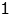    unit impulse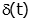 unit step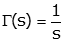   (note)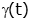 ramp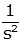 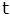 parabola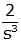 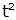 tn
(n is integer)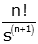 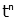 exponential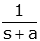 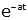 time 
multiplied
exponential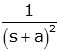 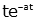 Asymptotic
exponential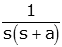 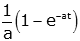 double
exponential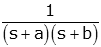 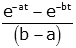 asymptotic
double
exponential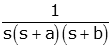 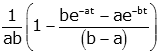 asymptotic
critically
damped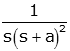 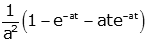 sine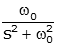 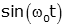 cosine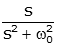 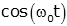 decaying
sine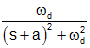 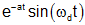 decaying
cosine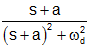 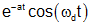 